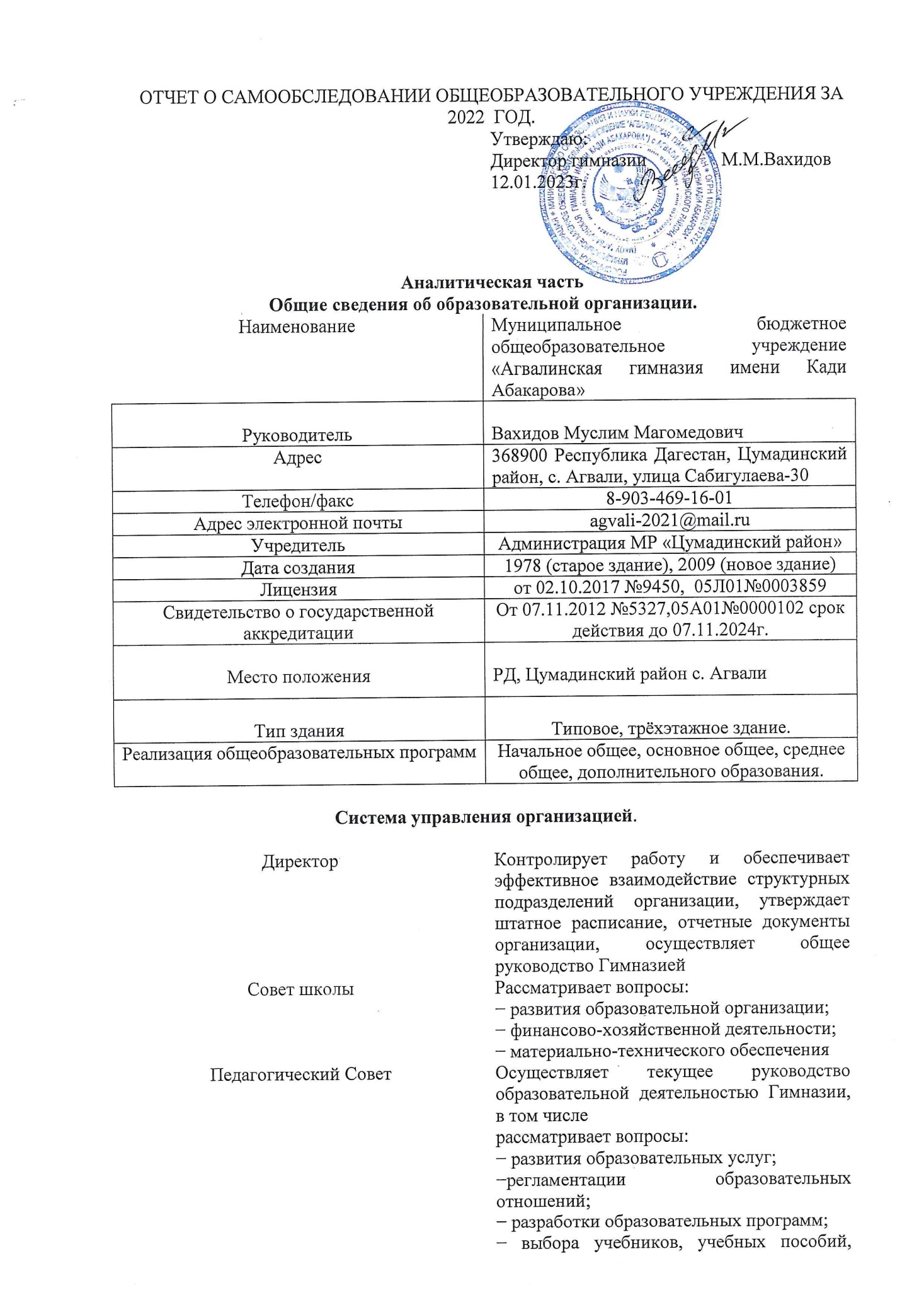 ОТЧЕТ О САМООБСЛЕДОВАНИИ ОБЩЕОБРАЗОВАТЕЛЬНОГО УЧРЕЖДЕНИЯ ЗА 2022  ГОД.Аналитическая частьОценка образовательной деятельности.РЕЗУЛЬТАТЫ ДЕЯТЕЛЬНОСТИ УЧРЕЖДЕНИЯ   Образовательная деятельность в МБОУ «Агвалинская гимназия имени Кади Абакарова»  строится на основании технологии личностно-ориентированного взаимодействия, направленной на необходимость распознания индивидуальных особенностей каждого ребенка, при этом акцент делается на возрастные особенности, потребности, склонности, способности, интересы, темп развития обучающихся. Образовательный процесс был организован в общеобразовательных классах на основе утвержденного учебного плана, составленного по базисному учебному плану.Язык обучения – русский. Обучение английскому языку осуществлялось со 2 по 11 классы в пределах часов учебного плана.Контингент учащихся был обеспечен всеми учебниками.Режим работы школы определялся утвержденным календарным учебным графиком.На конец учебного года в школе работает  84 педагогов. Из них:1 директор,  5,5 зам директора, 2 библиотекаря, 1 психолог, 1 соц-педагог, 2 педагога-организатора, 1 руководитель по физической культуре, 1зам по АХЧ, 1 инженер по охране трудаПедагогическая деятельность была направлена на:1. Осуществление образовательного процесса в соответствии с рабочими программами учителей  начальных классов, учителей-предметников по учебным предметам, индивидуальному обучению.2.Осуществление воспитательной работы в соответствии с утвержденным планом на год.3. Участие в районных  и республиканских предметных олимпиадах.4. Организацию и проведение экзаменов.5. Реализацию деятельности по приказам и письмам управления образования – посещение семинаров, МО на базе районных школ  учителями – предметниками; отправка заявок, материалов и участие в районных и республиканских  конкурсах, публикации уроков учителями.1. Численность учащихся.На начало учебного года в школе насчитывалось 876  обучающийся: выбыло – 17 обучающихся; прибыло- 11обучающийся. По окончанию учебного года в школе  – 867 обучающихся. Из них 867  обучающихся обучается по общеобразовательной программе; Таким образом, количественный состав учащихся на конец учебного периода выглядит следующим образом:в начальной школе (1 – 4 классы) обучается 351учеников,в среднем  звене основной школы (5 – 9 классы) обучается 457 учеников,в старшем  звене основной школы (10 - 11классы) обучается 59 ученика, из них обучаются 6 на индивидуальном обучении.Всего в школе обучается 42 классов по общеобразовательной программе. Средняя наполняемость классов составляет 20 учеников.Общий  анализ результатов учебных достижений учащихся за 2021-2022 уч. г.Участие в конкурсах2. Качество успеваемости учащихся.На конец учебного года общая успеваемость составила 97%, не аттестованы 8 человека, качественная успеваемость обучения - 65%. Всего отличников – 80, хорошистов  - 440 троечников  - 347                Рекомендации:Работу по повышению качественных показателей за 2021-2022 года считать удовлетворительной. Администрации провести заседание педагогического совета школы, на котором подробно проанализировать результаты учебного года.Классным руководителям проанализировать результаты учебной деятельности по итогам года.Учителям – предметникам проводить индивидуальную работу по формированию мотивации и оказанию необходимой помощи учащимся, имеющим одну «3», «4» по их предмету.Отметить работу классных руководителей и положительную динамику качества обучения во 2,5,8 классах: Остальным классным руководителям конструктивно работать над повышением качества обучения в следующем учебном году.Учителям начальных классов продолжить работу по повышению качества обучения в следующем учебном году.Учителям-предметникам, работающим в 5-9 классах полнее реализовывать личностно-ориентированный подход к учащимся, учитывать психолого-педагогические способности этого возраста, продумывать организацию и управление уроком, проработать требования и технологию к современному уроку в данных классах в целях устранения недостатков в учебном процессе и конечных результатах. Воспитательная работаСистемообразующие  виды  деятельностиОснову  функционирования  и развития  воспитательной  системы  составляет  совместная  деятельность  детей,  педагогов, родителей.учебно-познавательная;групповая;социально-культурная;коллективно-творческая.Формы  организации воспитательного  процессадополнительное образование конкурсы, фестивали, выставки;соревнования;игровые  формы;олимпиады;смотры;	                      Уровень воспитанности обучающихсяВ целях изучения результативности  воспитательной работы используется диагностическая программа проявления формирующейся гражданской зрелости школьников. Основные показатели и качества личности,  по которым проводился мониторинг уровней воспитанности:Любовь к ОтечествуБережливость в отношении к общественному достоянию и чужой собственностиБережливость и экономность в отношении к личной собственностиУспешность в учении и самообразованииЛюбовь к родной природеПолитическая культураДеловитость и организованностьОбщительностьГотовность прийти на помощьТактичность, культура поведения Здоровый образ жизниЦелеустремлённость в самоопределенииЧувство собственного достоинстваПравовая культура ИнтернационализмИтоги мониторинга показали, что большинство  обучающихся (53%) находится на втором уровне воспитанности, 23 % - на первом уровне. На высшем третьем уровне - 22 %.На высоком уровне показатели по базовым качествам личности: «Любовь к своему Отечеству», «Здоровый образ жизни», «Общительность», «Тактичность, культура поведения», «Бережливость к общественному достоянию и уважение чужой собственности», «Экономичность и бережливость в отношении к личной собственности», «Чувство собственного достоинства», «Готовность прийти на помощь». Повысился уровень воспитанности по показателю «Правовая культура».  Направления воспитательной системы школы: «Патриотическое воспитание» «Здоровый образ жизни» «Трудовое воспитание» «Политическая культура»«Экологическое образование»«Нравственно - эстетическое воспитание».    В целях патриотического воспитания проведены тематические классные часы, посвящённые государственной символике, Всероссийским государственным праздникам, истории России, истории Республики Дагестан, знаменитым людям и событиям и т.д. В библиотеке школы оформлялись книжные выставки, выставки печатных материалов, помогающие больше понять, осмыслить значение проводимых мероприятий. В школе создан и работал  музей, его основные разделы:1. История возникновения школы.2. Первые директора и учителя.3. Патриотическое воспитание в школе. а) учебно-воспитательная работа; б) краеведение;в) туризм и спорт;г) эстетическое воспитание. В музее  проводились экскурсии, встречи с интересными людьми, тематические и  литературно-музыкальные программы: «Никто не забыт, ничто не забыто»  и др.Каждый год учащиеся школы выступают с литературной композицией на митинге, посвящённом Дню победы. Стало традицией проведение акции «Бессмертный полк». Учащиеся возлагают венки,  к памятнику павшим воинам – 9 мая, а 22 июня, в день начала Великой Отечественной войны  проходит возложение цветов. Школьники поздравляли ветеранов войны, учителей ветеранов с праздниками: «День защитника Отечества», «День Победы», «День учителя», «День пожилого человека». Оказывают посильную шефскую помощь.В школе были организованы выставки  рисунков, плакатов: «Война глазами детей», «Путь мужества и славы». Выпускалась общешкольная газета, на страницах которой освещались все события школьной жизни.       В целях воспитания здорового образа жизни в школе проведены классные часы и беседы по темам: «Мы выбираем здоровье», «Здоровье в твоих руках», «Если хочешь быть здоров!» и др. Обучающиеся занимались в спортивной секции: Учителя использовали здоровьесберегающие образовательные технологии. Каждый месяц проводились внеклассные мероприятия, направленные на укрепление здоровья и воспитание здорового образа жизни. Это литературно-тематические, конкурсные, спортивные программы, выставки: «Будь осторожен с огнём», «Осенняя эстафета», «Вперёд - мальчишки», «А, ну-ка, девочки!», «Чистота – залог здоровья», «День туриста», « Весёлые старты» и другие.  Соревнования по баскетболу, мини-футболу, футболу, шашкам, шахматам, теннису. Для родителей проводились консультации по вопросам физического воспитания детей в семье, закаливания и укрепления их здоровья. На родительские собрания приглашались медицинские работники, учителя физической культуры, психолог и др.      Большое внимание в школе уделяется трудовому воспитанию. Учащиеся  приобретали необходимые навыки и знания во время  проведения акций «Зелёная весна», «Сделаем вместе», «Чистая планета»,  на уроках трудового обучения на УОУ, в мастерской обслуживающего труда, проводили косметический ремонт классных кабинетов, ремонтировали книги и журналы, оформляли стенды, проводили уборку территории около школы и в селе, утепляли кабинеты к зиме.   Всё больше возрастает роль экологического воспитания, природоохранной работы. В этом направлении проводились беседы о правилах поведения в природе, вреде, наносимом окружающей среде человеком,  о современных экологических проблемах. В классах прошли утренники и литературные программы: «Будьте добрыми и человечными», «Навстречу весне», «По дорогам лета» и др. Учащиеся приняли участие в конкурсах:  «Зелёная планета», «Я вижу мир», «Домик для птиц», «Лучшая кормушка». Ребята ухаживали за комнатными растениями,  участвовали в акциях: «Сделаем вместе», «Чистая планета». Обучающиеся  принимали участие в районных  выставках плакатов, рисунков, поделок из природного материала. В мае провели  посадку деревьев. В летний период школьники приняли участие в работе летнего  лагеря, совершили несколько экскурсий и провели ряд проектно-исследовательских работ. Нравственно – эстетическое воспитание развивает у школьников творческие способности, помогает видеть прекрасное, приобрести уверенность в себе. Для достижения этих целей школа работает по программам дополнительного образования: «Творческая мастерская», В них занималось 15  человек. В течение года прошли литературно – музыкальные, конкурсные программы, праздники: «Новогодний карнавал», «А, ну-ка, девушки!» и др. Обучающиеся приняли участие в проведении традиционных народных праздников: Изготавливали различные поделки.Дополнительные образовательные услугиОсновная цель дополнительного образования – создание оптимальных педагогических условий для всестороннего удовлетворения потребностей учащихся и развития личности, для эмоционального благополучия каждого ребёнка, их индивидуальных склонностей и способностей, для создания ситуации успеха и самореализации, мотивации личности к познанию и творчеству.Задачи:удовлетворение индивидуальных потребностей обучающихся в интеллектуальном, духовно-нравственном, физическом совершенствовании;развитие дополнительного персонального образования как ресурса мотивации личности к познанию, творчеству, труду, искусству и спорту;обновление содержания дополнительного образования детей в соответствии с интересами детей, потребностями семьи и общества;интеграция дополнительного и общего образования, направленная на расширение вариативности и индивидуализации системы образования в целом;разработка инструментов оценки достижений детей и подростков, способствующих росту их самооценки и познавательных интересов в общем и дополнительном образовании, диагностика мотивации достижений личности;повышение вариативности, качества и доступности дополнительного образования для каждого;создание условий для участия семьи и общественности в управлении развитием системы дополнительного образования детей. содействие адаптации детей к жизни в обществе.Принципы дополнительного образованияПринцип преемственности в расширении знаний.Принцип взаимосвязи базового компонента и системы дополнительного образования по каждому предмету.Принцип успешности.Принцип творческого развития.Принцип гуманизации и индивидуализации.Принцип практической направленности.Ориентация на личностные интересы, потребности, способности ребенка. Единство обучения, воспитания, развития.Практико-деятельностная основа образовательного процесса.Принцип разновозрастного единства.Принцип добровольности.Функции дополнительного образованияобразовательная - обучение ребенка по дополнительным образовательным программам, получение им новых знаний;воспитательная - обогащение культурного слоя общеобразовательногоучреждения, формирование в школе культурной среды, определение на этой основечетких нравственных ориентиров, ненавязчивое воспитание детей через их приобщение к культуре; информационная - передача педагогом ребенку максимального объемаинформации (из которого последний берет столько, сколько хочет и может усвоить);коммуникативная - это расширение возможностей, круга делового и дружеского общения ребенка со сверстниками и взрослыми в свободное время;социализации - освоение ребенком социального опыта, приобретение им навыков воспроизводства социальных связей и личностных качеств, необходимых для жизни; самореализации - самоопределение ребенка в социально и культурно значимых формах жизнедеятельности, проживание им ситуаций успеха, личностное саморазвитие.Направления Духовно-нравственноеСпортивно-оздоровительноеОбщеинтеллектуальноеПроектно-исследовательская деятельностьХудожественно-эстетическоеАктуальность данных направлений диктуется проведённым анкетированием обучающихся и их родителей. Формы  занятийисследовательская деятельность,проектная деятельность,тренировки, соревнования,выпуск печатной газеты,концертная деятельность,игра,беседа,экскурсия,творческий отчёт,театрализованное представление,тематическая программа,конструирование,создание презентаций, видеороликов.Режим занятий Занятия ведутся строго по расписанию, которое составлено с учетом наиболее благоприятного режима труда и отдыха детей, санитарно-гигиенических норм возрастных особенностей детей и утверждено директором школы.Охват обучающихся дополнительным образованиемОрганы государственно-общественного управления и самоуправленияВ школе продолжается работа по совершенствованию самоуправления. Работают Совет школы, Совет старшеклассников, Совет интерната, Совет командиров. Два раза в год проводится общее собрание 8 – 11 классов.Совет школы определяет перспективные направления развития школы. Создаёт оптимальные условия для осуществления учебно-воспитательного процесса. Способствует  формированию  условий  для  реализации   прав  всех  участников  образовательного процесса и др. Совет старшеклассников организует выполнение решений Совета школы и общего собрания старшеклассников. Разрабатывает и принимает участие в реализации проектов, мероприятий,   вопросов школьной жизни. Организует дежурство, проводит рейды по проверке посещаемости, успеваемости обучающихся. Активно участвует  в подготовке и проведении классных часов, классных и общешкольных мероприятий.  Подводит итоги конкурса «Класс года» и др.Совет интерната организует внеклассную работу, контролирует соблюдение режима дня и др. Оценка учебно-методического и библиотечно-информационного обеспеченияОбщая характеристика:− объем библиотечного фонда – 12636 экз.;− книгообеспеченность – 100 %;− обращаемость – 0,31;− объем учебного фонда – 1511 экз..Фонд библиотеки формируется за счет областного бюджета (субвенции).Данные о библиотечном фонде:Фонд библиотеки соответствует требованиям ФГОС, учебники фонда входят в федеральный перечень, утвержденный приказом Минобрнауки от 31.03.2014 № 253.В библиотеке имеются электронные образовательные ресурсы – 213 дисков; сетевые образовательные ресурсы – 47. Мультимедийные средства (презентации, электронные энциклопедии, дидактические материалы) – 78.Средний уровень посещаемости библиотеки – 15 человек в день.На официальном сайте школы есть страница библиотеки с информацией о работе и проводимых мероприятиях библиотеки школы.Оснащенность библиотеки учебными пособиями достаточная. Отсутствует финансирование библиотеки на обновление фонда  художественной литературы. Недостаточно выделяется средств на подписку  периодических изданий.Цели и задачи на 2022 г.	Мы видим свою школу как массовое образовательное учреждение, обеспечивающее эффективное нравственное, физическое и интеллектуальное развитие ребенка, раскрытие его творческих способностей. Считаем, что у каждого ученика есть возможность в нашей школе реализовать индивидуальную траекторию своего развития. Но в развитии школы и ее образовательной системы имеются трудности, проблемы и противоречия, вызванные объективными и внешними факторами. Анализ деятельности школы выявляет необходимость целенаправленной работы в 2022 году по следующим направлениям:1. Обеспечение условий, способствующих повышению образовательных результатов обучающихся и результатов сдачи ЕГЭ и ОГЭ.2.Развитие кадрового потенциала, привлечение молодых специалистов.3. Введение ФГОС нового поколения НОО, ООО в 1 и 5 классах. Реализация проекта «Точка роста»4. Реализация мероприятий, направленных на дальнейшее повышение качества математического образования.5.Реализация мероприятий, направленных на повышение профессиональной компетентности педагогов, их ответственности за конечные результаты своего труда, их моральной и материальной заинтересованности в результатах труда6. Развитие внутришкольной системы оценки качества образования как целостной системы мониторинга, сопоставление реальных достигаемых образовательных результатов с требованиями ФГОС, социальным и личностным ожиданиям потребителей образовательных услуг.7. Совершенствование образовательных технологий на всех ступенях обучения, использование системно-деятельностного подхода в работе каждого учителя.8. Укрепление материально-технической базы школы, совершенствование механизмов управленческой и хозяйственной деятельности.9. Повышение культуры родителей по вопросам ответственности за воспитание и обучение детей.Директор гимназии                                                                 М.М.ВахидовУтверждаю:Директор гимназии                М.М.Вахидов12.01.2023г.Общие сведения об образовательной организации.Общие сведения об образовательной организации.НаименованиеМуниципальное бюджетное общеобразовательное учреждение «Агвалинская гимназия имени Кади Абакарова»РуководительВахидов Муслим МагомедовичАдрес368900 Республика Дагестан, Цумадинский район, с. Агвали, улица Сабигулаева-30 Телефон/факс8-903-469-16-01Адрес электронной почтыagvali-2021@mail.ruУчредительАдминистрация МР «Цумадинский район»Дата создания1978 (старое здание), 2009 (новое здание)Лицензияот 02.10.2017 №9450,  05Л01№0003859Свидетельство о государственной аккредитацииОт 07.11.2012 №5327,05А01№0000102 срок действия до 07.11.2024г.Место положенияРД, Цумадинский район с. АгвалиТип зданияТиповое, трёхэтажное здание.Реализация общеобразовательных программНачальное общее, основное общее, среднее общее, дополнительного образования.Система управления организацией.Система управления организацией.ДиректорКонтролирует работу и обеспечивает эффективное взаимодействие структурных подразделений организации, утверждает штатное расписание, отчетные документы организации, осуществляет общее руководство ГимназиейСовет школыРассматривает вопросы:− развития образовательной организации;− финансово-хозяйственной деятельности;− материально-технического обеспеченияПедагогический СоветОсуществляет текущее руководство образовательной деятельностью Гимназии, в том числе рассматривает вопросы:− развития образовательных услуг;−регламентации образовательных отношений;− разработки образовательных программ;− выбора учебников, учебных пособий, средств обучения и воспитания;− материально-технического обеспечения образовательного процесса;− аттестации, повышения квалификации педагогических работников;− координации деятельности методических объединенийОбщее собрание работниковРеализует право работников участвовать в управлении образовательной организацией, в том числе:− участвовать в разработке и принятии коллективного договора, Правил трудового распорядка, изменений и дополнений к ним;− принимать локальные акты, которые регламентируют деятельность образовательнойорганизации и связаны с правами обязанностями работников;− разрешать конфликтные ситуации между работниками и администрацией образовательной организации;− вносить предложения по корректировке плана мероприятий организации, совершенствованию ее работы и развитию материальной базы№ПоказателиЕдиницыРезультатизмерения1Образовательная деятельностьОбразовательная деятельность1.1.Общая численность  учащихсяОбщая численность  учащихсяЧеловек  8761.2.Численность учащихся по образовательной программеЧисленность учащихся по образовательной программеЧеловек  357НОО1.3.Численность учащихся по образовательной программеЧисленность учащихся по образовательной программеЧеловек  457ООО1.4.Численность учащихся по образовательной программеЧисленность учащихся по образовательной программеЧеловек  62СОО1.5.Численность/удельный вес численности учащихся,Численность/удельный вес численности учащихся,Человек  135успевающих на "4" и "5" по результатам промежуточнойуспевающих на "4" и "5" по результатам промежуточнойаттестации, в общей численности учащихсяаттестации, в общей численности учащихся1.6.Средний балл государственной итоговой аттестацииСредний балл государственной итоговой аттестациибалл3.5выпускников 9 класса по русскому   языкувыпускников 9 класса по русскому   языку1.7.Средний балл государственной итоговой аттестацииСредний балл государственной итоговой аттестациибалл4выпускников 9 класса по математикевыпускников 9 класса по математике1.8.Средний балл единого государственного экзаменаСредний балл единого государственного экзаменабалл3выпускников 11 класса по русскому языкувыпускников 11 класса по русскому языку1.9.Средний балл единого государственного экзаменаСредний балл единого государственного экзаменабалл2выпускников 11 класса по математике база/профильвыпускников 11 класса по математике база/профиль1.10.Численность/удельный вес численности выпускников 9Численность/удельный вес численности выпускников 9Человек 0%0/0%класса, получивших   неудовлетворительные результатыкласса, получивших   неудовлетворительные результатына государственной итоговой аттестации по русскомуна государственной итоговой аттестации по русскомуязыку, в общей численности выпускников 9 классаязыку, в общей численности выпускников 9 класса1.11.Численность/удельный вес численности выпускников 9Численность/удельный вес численности выпускников 9Человек 0%0/0%класса, получивших неудовлетворительные результатыкласса, получивших неудовлетворительные результатына государственной итоговой аттестации по математике,на государственной итоговой аттестации по математике,в общей численности выпускников 9 классав общей численности выпускников 9 класса1.12Численность/удельный вес численности выпускников 11Численность/удельный вес численности выпускников 11человек/% 0,80неткласса, получивших результаты ниже установленногокласса, получивших результаты ниже установленногоминимального количества баллов единогоминимального количества баллов единогогосударственногоэкзамена по русскому языку, в общейчисленности выпускников 11 классачисленности выпускников 11 класса1.14Численность/удельный вес численности выпускников 9Численность/удельный вес численности выпускников 9Человек 0%0/0%класса, не получивших аттестаты об основном общемкласса, не получивших аттестаты об основном общемобразовании, в общей численности выпускников 9 классаобразовании, в общей численности выпускников 9 класса1.15Численность/удельный вес численности выпускников 11Численность/удельный вес численности выпускников 11человекнеткласса, не получивших аттестаты о среднем общемкласса, не получивших аттестаты о среднем общемобразовании, в общей численности выпускников 11образовании, в общей численности выпускников 11класса1.16Численность/удельный вес численности выпускников 9Численность/удельный вес численности выпускников 9Человек 12класса, получивших аттестаты об основном общемкласса, получивших аттестаты об основном общемобразовании с отличием, в общей численностиобразовании с отличием, в общей численностивыпускников 9 классавыпускников 9 класса1.17Численность/удельный вес численности выпускников 11Численность/удельный вес численности выпускников 11Человек 2класса, получивших аттестаты о среднем общемкласса, получивших аттестаты о среднем общемобразовании с отличием, в общей численностиобразовании с отличием, в общей численностивыпускников 11 класса1.18Численность/удельный вес численности учащихся,Численность/удельный вес численности учащихся,250принявших участие в различных олимпиадах, смотрах,принявших участие в различных олимпиадах, смотрах,конкурсах, в общей численности учащихсяконкурсах, в общей численности учащихся1.19Численность/удельный вес численности учащихся-Численность/удельный вес численности учащихся-победителей и призеров олимпиад, смотров, конкурсов,победителей и призеров олимпиад, смотров, конкурсов,в общей численности учащихся, в том числев общей численности учащихся, в том числе1.19.1Регионального уровняЧеловек 121.19.2Федерального уровняЧеловек 31.19.3Международного уровнячеловек/%0/0%1.20Численность/удельный вес численности учащихся,Численность/удельный вес численности учащихся,Человек 0%0%получающих образование с углубленным изучениемполучающих образование с углубленным изучениемотдельных учебных предметов, в общей численностиотдельных учебных предметов, в общей численностиучащихся1.21Численность/удельный вес численности учащихся,Численность/удельный вес численности учащихся,Человек 0%0%получающих образование в рамках профильногополучающих образование в рамках профильногообучения, в общей численности учащихсяобучения, в общей численности учащихся1.22Численность/удельный вес численности обучающихся сЧисленность/удельный вес численности обучающихся счеловек/%0/0%применением дистанционныхобразовательныхтехнологий, электронного обучения, в общейтехнологий, электронного обучения, в общейчисленности учащихся1.23Численность/удельный вес численности учащихся вЧисленность/удельный вес численности учащихся вчеловек/%0/0%рамках сетевой формы реализации образовательныхрамках сетевой формы реализации образовательныхпрограмм, в общей численности учащихсяпрограмм, в общей численности учащихся1.24Общая численность педагогических работников, в томОбщая численность педагогических работников, в томЧеловек 84числе:1.25Численность/удельный вес численности педагогическихЧисленность/удельный вес численности педагогическихЧеловек 27работников, имеющих высшее образование, в общейработников, имеющих высшее образование, в общейчисленности педагогических работниковчисленности педагогических работников1.26Численность/удельный вес численности педагогическихЧисленность/удельный вес численности педагогическихЧеловек 27работников, имеющих высшееобразованиепедагогической направленности (профиля), в общейпедагогической направленности (профиля), в общейчисленности  педагогических работниковчисленности  педагогических работников1.27Численность/удельный вес численности педагогическихЧисленность/удельный вес численности педагогическихчеловекработников, имеющих среднее профессиональноеработников, имеющих среднее профессиональноеобразование, в общей численности педагогическихобразование, в общей численности педагогическихработников1.28Численность/удельный вес численности педагогическихЧисленность/удельный вес численности педагогическихчеловек/%работников, имеющих среднее профессиональноеработников, имеющих среднее профессиональноеобразование педагогической направленности (профиля),образование педагогической направленности (профиля),в общей численности педагогических работниковв общей численности педагогических работников1.29Численность/удельный вес численности педагогическихЧисленность/удельный вес численности педагогическихчеловек/%работников, которым по   результатам аттестацииработников, которым по   результатам аттестацииприсвоена квалификационная категория в общейприсвоена квалификационная категория в общейчисленности  педагогических работников, в том числе:численности  педагогических работников, в том числе:1.29.1ВысшаяЧеловек301.29.2ПерваяЧеловек 101.30Численность/удельный вес численности педагогическихЧисленность/удельный вес численности педагогическихчеловек/%работников в общей численности педагогическихработников в общей численности педагогическихработников, педагогический стаж работы которыхработников, педагогический стаж работы которыхработников, педагогический стаж работы которыхработников, педагогический стаж работы которыхработников, педагогический стаж работы которыхсоставляет:составляет:1.30.1До 5 летДо 5 летЧеловек 31.30.2Свыше 30 летСвыше 30 летЧеловек 451.31Численность/удельный вес численности педагогическихЧисленность/удельный вес численности педагогическихЧисленность/удельный вес численности педагогическихЧисленность/удельный вес численности педагогическихЧисленность/удельный вес численности педагогическихЧеловек 2работников в общей численности педагогическихработников в общей численности педагогическихработников в общей численности педагогическихработников в общей численности педагогическихработников в общей численности педагогическихработников в возрасте до 30 летработников в возрасте до 30 летработников в возрасте до 30 летработников в возрасте до 30 лет1.32Численность/удельный вес численности педагогическихЧисленность/удельный вес численности педагогическихЧисленность/удельный вес численности педагогическихЧисленность/удельный вес численности педагогическихЧисленность/удельный вес численности педагогическихЧеловек 34работников в общей численности педагогическихработников в общей численности педагогическихработников в общей численности педагогическихработников в общей численности педагогическихработников в общей численности педагогическихработников в возрасте от 55 летработников в возрасте от 55 летработников в возрасте от 55 летработников в возрасте от 55 лет1.33Численность/удельный вес численности педагогическихЧисленность/удельный вес численности педагогическихЧисленность/удельный вес численности педагогическихЧисленность/удельный вес численности педагогическихЧисленность/удельный вес численности педагогическихЧеловек 3иадминистративно-хозяйственныхадминистративно-хозяйственныхадминистративно-хозяйственныхработников,прошедших    за    последние    5    лет    повышениепрошедших    за    последние    5    лет    повышениепрошедших    за    последние    5    лет    повышениепрошедших    за    последние    5    лет    повышениепрошедших    за    последние    5    лет    повышениеквалификации/профессиональную   переподготовку   поквалификации/профессиональную   переподготовку   поквалификации/профессиональную   переподготовку   поквалификации/профессиональную   переподготовку   поквалификации/профессиональную   переподготовку   попрофилю   педагогической   деятельности   или   инойпрофилю   педагогической   деятельности   или   инойпрофилю   педагогической   деятельности   или   инойпрофилю   педагогической   деятельности   или   инойпрофилю   педагогической   деятельности   или   инойосуществляемойосуществляемойвобразовательнойорганизациидеятельности,  в  общей  численности  педагогических  идеятельности,  в  общей  численности  педагогических  идеятельности,  в  общей  численности  педагогических  идеятельности,  в  общей  численности  педагогических  идеятельности,  в  общей  численности  педагогических  иадминистративно-хозяйственных работниковадминистративно-хозяйственных работниковадминистративно-хозяйственных работниковадминистративно-хозяйственных работников1.34Численность/удельный вес численности педагогическихЧисленность/удельный вес численности педагогическихЧисленность/удельный вес численности педагогическихЧисленность/удельный вес численности педагогическихЧисленность/удельный вес численности педагогическихЧеловек 38и административно-хозяйственных работников,и административно-хозяйственных работников,и административно-хозяйственных работников,и административно-хозяйственных работников,и административно-хозяйственных работников,прошедших повышение квалификации по применению впрошедших повышение квалификации по применению впрошедших повышение квалификации по применению впрошедших повышение квалификации по применению впрошедших повышение квалификации по применению вобразовательномобразовательномпроцессе федеральныхпроцессе федеральныхгосударственных образовательных стандартов в общейгосударственных образовательных стандартов в общейгосударственных образовательных стандартов в общейгосударственных образовательных стандартов в общейгосударственных образовательных стандартов в общейчисленности педагогических и административно-численности педагогических и административно-численности педагогических и административно-численности педагогических и административно-численности педагогических и административно-хозяйственных работниковхозяйственных работниковхозяйственных работниковхозяйственных работников2ИнфраструктураИнфраструктура2.1Количество компьютеровдоступных для использования детьми Количество компьютеровдоступных для использования детьми Количество компьютеровдоступных для использования детьми Количество компьютеровдоступных для использования детьми Количество компьютеровдоступных для использования детьми Единиц 672.2Количество экземпляров учебной и учебно-методическойКоличество экземпляров учебной и учебно-методическойКоличество экземпляров учебной и учебно-методическойКоличество экземпляров учебной и учебно-методическойКоличество экземпляров учебной и учебно-методическойЕдиниц 20литературы из общеголитературы из общеголитературы из общегоколичества единиц храненияколичества единиц хранениябиблиотечного фонда, состоящих на учете, в расчете набиблиотечного фонда, состоящих на учете, в расчете набиблиотечного фонда, состоящих на учете, в расчете набиблиотечного фонда, состоящих на учете, в расчете набиблиотечного фонда, состоящих на учете, в расчете наодного учащегосяодного учащегося2.3Наличие в образовательной организации системыНаличие в образовательной организации системыНаличие в образовательной организации системыНаличие в образовательной организации системыНаличие в образовательной организации системыда/нетдаэлектронного документооборотаэлектронного документооборотаэлектронного документооборотаэлектронного документооборота2.4Наличие читального зала библиотеки, в том числе:Наличие читального зала библиотеки, в том числе:Наличие читального зала библиотеки, в том числе:Наличие читального зала библиотеки, в том числе:Наличие читального зала библиотеки, в том числе:да/нетда2.4.1С обеспечением возможности работы на стационарныхС обеспечением возможности работы на стационарныхС обеспечением возможности работы на стационарныхС обеспечением возможности работы на стационарныхС обеспечением возможности работы на стационарныхда/нетнеткомпьютерах или использования переносныхкомпьютерах или использования переносныхкомпьютерах или использования переносныхкомпьютерах или использования переносныхкомпьютерах или использования переносныхкомпьютеровкомпьютеров2.4.2С медиатекойС медиатекойда/нетнет2.4.3Оснащенного средствами сканирования и распознаванияОснащенного средствами сканирования и распознаванияОснащенного средствами сканирования и распознаванияОснащенного средствами сканирования и распознаванияОснащенного средствами сканирования и распознаванияда/нетнеттекстовтекстов2.4.4С выходом в Интернет с компьютеров, расположенных вС выходом в Интернет с компьютеров, расположенных вС выходом в Интернет с компьютеров, расположенных вС выходом в Интернет с компьютеров, расположенных вС выходом в Интернет с компьютеров, расположенных вда/нетдапомещении библиотекипомещении библиотекипомещении библиотеки2.4.5С контролируемой распечаткой бумажных материаловС контролируемой распечаткой бумажных материаловС контролируемой распечаткой бумажных материаловС контролируемой распечаткой бумажных материаловС контролируемой распечаткой бумажных материаловда/нетда2.5Численность/удельный вес численности учащихся,Численность/удельный вес численности учащихся,Численность/удельный вес численности учащихся,Численность/удельный вес численности учащихся,Численность/удельный вес численности учащихся,человек/%которым обеспечена возможность пользоватьсякоторым обеспечена возможность пользоватьсякоторым обеспечена возможность пользоватьсякоторым обеспечена возможность пользоватьсякоторым обеспечена возможность пользоватьсяширокополосным Интернетом (не менее 2 Мб/с), в общейширокополосным Интернетом (не менее 2 Мб/с), в общейширокополосным Интернетом (не менее 2 Мб/с), в общейширокополосным Интернетом (не менее 2 Мб/с), в общейширокополосным Интернетом (не менее 2 Мб/с), в общейчисленности учащихсячисленности учащихсячисленности учащихся2.6Общая площадь помещений, в которых осуществляетсяОбщая площадь помещений, в которых осуществляетсяОбщая площадь помещений, в которых осуществляетсяОбщая площадь помещений, в которых осуществляетсяОбщая площадь помещений, в которых осуществляетсякв.м51,8 м²образовательная деятельность, в расчете на одногообразовательная деятельность, в расчете на одногообразовательная деятельность, в расчете на одногообразовательная деятельность, в расчете на одногообразовательная деятельность, в расчете на одногоучащегосяучащегося№КонкурсыРайонный этапРеспубликанский этапУченикУченикУчительУчитель1.«Лучший учитель родного языка»ПобедительСажидова З.А.Сажидова З.А.2.«Декоративно-прикладное творчество»ПобедительГамзатова Э.А.Гамзатова Э.А.3.«Живая классика»ПобедительДибирова Ф.Дибирова Ф.Магдиева П.ММагдиева П.М4.«Живая классика»Победитель-1,призер-2Исмаилова А.,Магомедова З,Магомедов М.Исмаилова А.,Магомедова З,Магомедов М.Зиявудинова П.М.Зиявудинова П.М.5.«Лучший чтец по творчеству Фазу Алиевой».Диплом 1 степени участникаДибирова Ф.8бДибирова Ф.8бГаджимагомедова П.А.Гаджимагомедова П.А.6.«Лучший чтец по родной литературе»ПризерАлигаджиева Р.11аАлигаджиева Р.11аСажидова З.А.Сажидова З.А.7.«Лучший кабинет»1 местоГамзатова Э.А.Гамзатова Э.А.8.«Мы дружбой народов сильны»ПобедительПобедительБадрудинова Ф.7аБадрудинова Ф.7аАбдулаева П.М.Абдулаева П.М.9Без срока давности в номинации - «Военная хроника и отечественный кинематограф послевоенных лет»Команда -1 местоКоманда-1 местоХалидов Х.ДжахпароваФ.ХабибоваЗ.-9бХалидов Х.ДжахпароваФ.ХабибоваЗ.-9бКазанбиева Д.М.Казанбиева Д.М.10 «Моя малая родина: природа, культура, этнос»ПобедительДжахпарова Ф.З.-9бДжахпарова Ф.З.-9бИсмаилова П.Исмаилова П.11.«Патриотическая песня»ПобедительАлигаджиева Р.-11аАлигаджиева Р.-11аМагомедов А.О.Магомедов А.О.12.«Народная песня»ПобедительАлигаджиева Р.-11аАлигаджиева Р.-11аМагомедов А.О.Магомедов А.О.13.«Песня о маме»ПризерАбдулхабирова ХАбдулхабирова ХМагомедов А.О.Магомедов А.О.14.Исследовательская работа «Шаг в будущее» ПобедительАмиров А.Амиров А.Магомедов Б.М.Магомедов Б.М.15.«Золотые звездочки»ПобедительАлимагомедова САлимагомедова СМагомедов А.О.Магомедов А.О.16.Исследовательская работа по краеведениюПобедительПобедительБадрудинова Ф.7аБадрудинова Ф.7аБадрудинов М.А.Бадрудинов М.А.17.18.Олимпиады Физическая культураПобедительПризерХабибов М.11аХабибов М.11аХабибов М.11аГитинмагомедов М.М-ХРодная литератураПобедительПризерГазиева С.-9аЗиявудинова П.М.Зиявудинова П.М.Зиявудинова П.М.ПобедительИсмаилова7 Зиявудинова П.М.Зиявудинова П.М.Зиявудинова П.М.ПризерКасумова Х.9аЗиявудинова П.М.Зиявудинова П.М.Зиявудинова П.М.Победитель 10бГазиева Д.10бЗиявудинова П.М.Зиявудинова П.М.Зиявудинова П.М.Призер 10аСулейманова М.10аЗиявудинова П.М.Зиявудинова П.М.Зиявудинова П.М.Родной языкПобедительИсмаилова А.7Зиявудинова П.М.Зиявудинова П.М.Зиявудинова П.М.ПризерКасумова П.8 кл.Хайбулаев М.Х.ПобедительГазиева С.-9аЗиявудинова П.М.ПризерГазиева Д.10бЗиявудинова П.М.ПобедительСулейманова М.10аЗиявудинова П.М.Английский языкПобедительХалидов Х.-9бМагомедова П.С.ОбществознаниеПризерХалидов Х.-9бКазанбиева Д.МОбществознаниеПризерБадрудинова Ф.7аАбдулаева П.М.ОБЖПризерГусенов З.-7аДибиров Д.М.ПризерИсмаилова А-7Дибиров Д.М.ПризерБадрудинов А.-8бДибиров Д.М.ПризерДибирова А.-8бДибиров Д.М.ПризерСулейманова М.-10аДибиров Д.М.ПризерСиражудинов З.-11бДибиров Д.М.ЭкологияПобедительДжахпарова Ф.-9бИсмаилова П.М.ПризерШапиев Р.-7 кл.Исмаилова П.М.ПризерГазиева Д.-10бАхмедова Х.Г.Направлениядополнительного образованияКоличество обучающихся, выбравшие направление (в %)Количество родителей, выбравшие направление (в %)Духовно-нравственное2729Спортивно-оздоровительное2931Социальное1720Общеинтеллектуальное2329Проектно-исследовательская деятельность1515Общекультурное2728Художественно-эстетическое2429Количество детейобучающихся в школе (чел.)Количество детей, охваченных ДО (чел)Количество детей, охваченных ДО (%)Примечание(с учетом задвоенности)8762508542 % учащихся занимались в 2 и более кружках.№п/пВид литературыКоличество экземпляров1Художественный фонд97372Словари1143Энциклопедии2304Методическая литература5845Брошюры, журналы4606Учебники1511